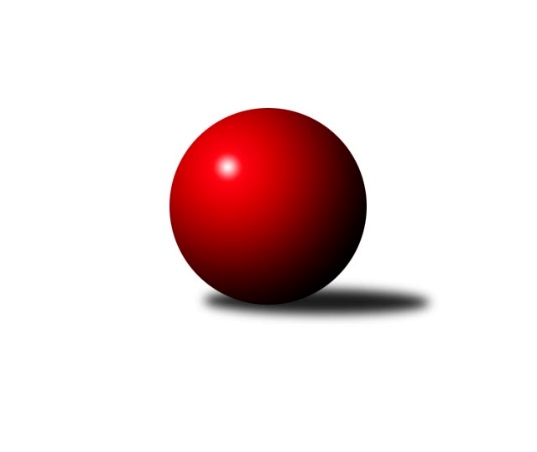 Č.2Ročník 2021/2022	20.5.2024 Mistrovství Prahy 2 2021/2022Statistika 2. kolaTabulka družstev:		družstvo	záp	výh	rem	proh	skore	sety	průměr	body	plné	dorážka	chyby	1.	SK Žižkov C	2	2	0	0	14.0 : 2.0 	(18.0 : 6.0)	2560	4	1785	775	47	2.	SK Uhelné sklady C	2	2	0	0	12.0 : 4.0 	(14.5 : 9.5)	2411	4	1677	734	47	3.	AC Sparta B	2	2	0	0	10.0 : 6.0 	(13.0 : 11.0)	2382	4	1717	665	58.5	4.	KK Slavia C	2	1	1	0	9.0 : 7.0 	(9.5 : 14.5)	2321	3	1630	691	47.5	5.	SK Meteor D	1	1	0	0	5.0 : 3.0 	(6.0 : 6.0)	2442	2	1725	717	36	6.	KK Slavoj D	2	1	0	1	10.0 : 6.0 	(15.0 : 9.0)	2450	2	1715	736	40	7.	TJ Kobylisy B	2	1	0	1	9.0 : 7.0 	(14.0 : 10.0)	2363	2	1676	687	65.5	8.	TJ Kobylisy C	2	1	0	1	9.0 : 7.0 	(13.5 : 10.5)	2325	2	1676	650	58	9.	KK Konstruktiva D	2	1	0	1	6.0 : 10.0 	(11.0 : 13.0)	2480	2	1762	718	53	10.	KK Slavia B	2	0	1	1	4.0 : 12.0 	(10.5 : 13.5)	2089	1	1482	607	49	11.	TJ Vršovice B	2	0	0	2	6.0 : 10.0 	(13.0 : 11.0)	2267	0	1605	663	50	12.	SK Uhelné sklady D	2	0	0	2	5.0 : 11.0 	(7.0 : 17.0)	2157	0	1544	613	67	13.	TJ Rudná C	3	0	0	3	5.0 : 19.0 	(11.0 : 25.0)	2285	0	1609	676	59.3Tabulka doma:		družstvo	záp	výh	rem	proh	skore	sety	průměr	body	maximum	minimum	1.	SK Uhelné sklady C	2	2	0	0	12.0 : 4.0 	(14.5 : 9.5)	2411	4	2437	2384	2.	SK Žižkov C	1	1	0	0	8.0 : 0.0 	(9.0 : 3.0)	2644	2	2644	2644	3.	TJ Kobylisy C	1	1	0	0	7.0 : 1.0 	(9.0 : 3.0)	2349	2	2349	2349	4.	KK Slavoj D	1	1	0	0	7.0 : 1.0 	(8.0 : 4.0)	2567	2	2567	2567	5.	TJ Kobylisy B	1	1	0	0	6.0 : 2.0 	(9.0 : 3.0)	2238	2	2238	2238	6.	KK Konstruktiva D	1	1	0	0	5.0 : 3.0 	(7.0 : 5.0)	2508	2	2508	2508	7.	SK Meteor D	1	1	0	0	5.0 : 3.0 	(6.0 : 6.0)	2442	2	2442	2442	8.	AC Sparta B	1	1	0	0	5.0 : 3.0 	(5.0 : 7.0)	2413	2	2413	2413	9.	KK Slavia C	1	1	0	0	5.0 : 3.0 	(5.0 : 7.0)	2334	2	2334	2334	10.	KK Slavia B	1	0	1	0	4.0 : 4.0 	(7.5 : 4.5)	1845	1	1845	1845	11.	TJ Vršovice B	0	0	0	0	0.0 : 0.0 	(0.0 : 0.0)	0	0	0	0	12.	SK Uhelné sklady D	1	0	0	1	3.0 : 5.0 	(4.0 : 8.0)	2293	0	2293	2293	13.	TJ Rudná C	1	0	0	1	2.0 : 6.0 	(3.0 : 9.0)	2345	0	2345	2345Tabulka venku:		družstvo	záp	výh	rem	proh	skore	sety	průměr	body	maximum	minimum	1.	SK Žižkov C	1	1	0	0	6.0 : 2.0 	(9.0 : 3.0)	2475	2	2475	2475	2.	AC Sparta B	1	1	0	0	5.0 : 3.0 	(8.0 : 4.0)	2350	2	2350	2350	3.	KK Slavia C	1	0	1	0	4.0 : 4.0 	(4.5 : 7.5)	2307	1	2307	2307	4.	SK Meteor D	0	0	0	0	0.0 : 0.0 	(0.0 : 0.0)	0	0	0	0	5.	SK Uhelné sklady C	0	0	0	0	0.0 : 0.0 	(0.0 : 0.0)	0	0	0	0	6.	KK Slavoj D	1	0	0	1	3.0 : 5.0 	(7.0 : 5.0)	2333	0	2333	2333	7.	TJ Kobylisy B	1	0	0	1	3.0 : 5.0 	(5.0 : 7.0)	2488	0	2488	2488	8.	TJ Kobylisy C	1	0	0	1	2.0 : 6.0 	(4.5 : 7.5)	2301	0	2301	2301	9.	SK Uhelné sklady D	1	0	0	1	2.0 : 6.0 	(3.0 : 9.0)	2020	0	2020	2020	10.	KK Konstruktiva D	1	0	0	1	1.0 : 7.0 	(4.0 : 8.0)	2451	0	2451	2451	11.	KK Slavia B	1	0	0	1	0.0 : 8.0 	(3.0 : 9.0)	2332	0	2332	2332	12.	TJ Vršovice B	2	0	0	2	6.0 : 10.0 	(13.0 : 11.0)	2267	0	2389	2145	13.	TJ Rudná C	2	0	0	2	3.0 : 13.0 	(8.0 : 16.0)	2255	0	2374	2136Tabulka podzimní části:		družstvo	záp	výh	rem	proh	skore	sety	průměr	body	doma	venku	1.	SK Žižkov C	2	2	0	0	14.0 : 2.0 	(18.0 : 6.0)	2560	4 	1 	0 	0 	1 	0 	0	2.	SK Uhelné sklady C	2	2	0	0	12.0 : 4.0 	(14.5 : 9.5)	2411	4 	2 	0 	0 	0 	0 	0	3.	AC Sparta B	2	2	0	0	10.0 : 6.0 	(13.0 : 11.0)	2382	4 	1 	0 	0 	1 	0 	0	4.	KK Slavia C	2	1	1	0	9.0 : 7.0 	(9.5 : 14.5)	2321	3 	1 	0 	0 	0 	1 	0	5.	SK Meteor D	1	1	0	0	5.0 : 3.0 	(6.0 : 6.0)	2442	2 	1 	0 	0 	0 	0 	0	6.	KK Slavoj D	2	1	0	1	10.0 : 6.0 	(15.0 : 9.0)	2450	2 	1 	0 	0 	0 	0 	1	7.	TJ Kobylisy B	2	1	0	1	9.0 : 7.0 	(14.0 : 10.0)	2363	2 	1 	0 	0 	0 	0 	1	8.	TJ Kobylisy C	2	1	0	1	9.0 : 7.0 	(13.5 : 10.5)	2325	2 	1 	0 	0 	0 	0 	1	9.	KK Konstruktiva D	2	1	0	1	6.0 : 10.0 	(11.0 : 13.0)	2480	2 	1 	0 	0 	0 	0 	1	10.	KK Slavia B	2	0	1	1	4.0 : 12.0 	(10.5 : 13.5)	2089	1 	0 	1 	0 	0 	0 	1	11.	TJ Vršovice B	2	0	0	2	6.0 : 10.0 	(13.0 : 11.0)	2267	0 	0 	0 	0 	0 	0 	2	12.	SK Uhelné sklady D	2	0	0	2	5.0 : 11.0 	(7.0 : 17.0)	2157	0 	0 	0 	1 	0 	0 	1	13.	TJ Rudná C	3	0	0	3	5.0 : 19.0 	(11.0 : 25.0)	2285	0 	0 	0 	1 	0 	0 	2Tabulka jarní části:		družstvo	záp	výh	rem	proh	skore	sety	průměr	body	doma	venku	1.	TJ Kobylisy C	0	0	0	0	0.0 : 0.0 	(0.0 : 0.0)	0	0 	0 	0 	0 	0 	0 	0 	2.	AC Sparta B	0	0	0	0	0.0 : 0.0 	(0.0 : 0.0)	0	0 	0 	0 	0 	0 	0 	0 	3.	TJ Vršovice B	0	0	0	0	0.0 : 0.0 	(0.0 : 0.0)	0	0 	0 	0 	0 	0 	0 	0 	4.	SK Meteor D	0	0	0	0	0.0 : 0.0 	(0.0 : 0.0)	0	0 	0 	0 	0 	0 	0 	0 	5.	TJ Rudná C	0	0	0	0	0.0 : 0.0 	(0.0 : 0.0)	0	0 	0 	0 	0 	0 	0 	0 	6.	SK Žižkov C	0	0	0	0	0.0 : 0.0 	(0.0 : 0.0)	0	0 	0 	0 	0 	0 	0 	0 	7.	TJ Kobylisy B	0	0	0	0	0.0 : 0.0 	(0.0 : 0.0)	0	0 	0 	0 	0 	0 	0 	0 	8.	KK Slavoj D	0	0	0	0	0.0 : 0.0 	(0.0 : 0.0)	0	0 	0 	0 	0 	0 	0 	0 	9.	KK Slavia C	0	0	0	0	0.0 : 0.0 	(0.0 : 0.0)	0	0 	0 	0 	0 	0 	0 	0 	10.	SK Uhelné sklady C	0	0	0	0	0.0 : 0.0 	(0.0 : 0.0)	0	0 	0 	0 	0 	0 	0 	0 	11.	SK Uhelné sklady D	0	0	0	0	0.0 : 0.0 	(0.0 : 0.0)	0	0 	0 	0 	0 	0 	0 	0 	12.	KK Konstruktiva D	0	0	0	0	0.0 : 0.0 	(0.0 : 0.0)	0	0 	0 	0 	0 	0 	0 	0 	13.	KK Slavia B	0	0	0	0	0.0 : 0.0 	(0.0 : 0.0)	0	0 	0 	0 	0 	0 	0 	0 Zisk bodů pro družstvo:		jméno hráče	družstvo	body	zápasy	v %	dílčí body	sety	v %	1.	Josef Hladík 	TJ Vršovice B 	2	/	2	(100%)	4	/	4	(100%)	2.	Jaroslav Pleticha ml.	KK Konstruktiva D 	2	/	2	(100%)	4	/	4	(100%)	3.	Vojtěch Vojtíšek 	TJ Kobylisy B 	2	/	2	(100%)	4	/	4	(100%)	4.	Tomáš Pokorný 	SK Žižkov C 	2	/	2	(100%)	4	/	4	(100%)	5.	Miloslav Dušek 	SK Uhelné sklady C 	2	/	2	(100%)	4	/	4	(100%)	6.	Lidmila Fořtová 	KK Slavia C 	2	/	2	(100%)	4	/	4	(100%)	7.	Dana Školová 	SK Uhelné sklady C 	2	/	2	(100%)	4	/	4	(100%)	8.	Roman Hrdlička 	KK Slavoj D 	2	/	2	(100%)	4	/	4	(100%)	9.	Jiří Bendl 	SK Uhelné sklady C 	2	/	2	(100%)	3.5	/	4	(88%)	10.	Vladislav Škrabal 	SK Žižkov C 	2	/	2	(100%)	3	/	4	(75%)	11.	Tomáš Kazimour 	SK Žižkov C 	2	/	2	(100%)	3	/	4	(75%)	12.	Jana Dušková 	SK Uhelné sklady D 	2	/	2	(100%)	3	/	4	(75%)	13.	Blanka Koubová 	KK Slavoj D 	2	/	2	(100%)	3	/	4	(75%)	14.	Pavel Váňa 	SK Žižkov C 	2	/	2	(100%)	3	/	4	(75%)	15.	Vladimír Strnad 	TJ Vršovice B 	2	/	2	(100%)	3	/	4	(75%)	16.	Zdeněk Šrot 	TJ Kobylisy C 	2	/	2	(100%)	3	/	4	(75%)	17.	Pavel Moravec 	TJ Kobylisy C 	2	/	2	(100%)	3	/	4	(75%)	18.	Irena Prokůpková 	TJ Rudná C 	2	/	2	(100%)	3	/	4	(75%)	19.	Karel Balliš 	KK Slavoj D 	2	/	2	(100%)	2	/	4	(50%)	20.	Eva Kozáková 	SK Uhelné sklady C 	2	/	2	(100%)	2	/	4	(50%)	21.	Miroslav Viktorin 	AC Sparta B 	2	/	2	(100%)	2	/	4	(50%)	22.	Markéta Březinová 	TJ Kobylisy B 	1	/	1	(100%)	2	/	2	(100%)	23.	Miroslav Šostý 	SK Meteor D 	1	/	1	(100%)	2	/	2	(100%)	24.	Bedřich Bernátek 	SK Meteor D 	1	/	1	(100%)	2	/	2	(100%)	25.	Jaroslav Krčma 	TJ Kobylisy B 	1	/	1	(100%)	2	/	2	(100%)	26.	Robert Kratochvíl 	TJ Kobylisy C 	1	/	1	(100%)	2	/	2	(100%)	27.	Michael Šepič 	SK Meteor D 	1	/	1	(100%)	1	/	2	(50%)	28.	Václav Císař 	TJ Kobylisy B 	1	/	1	(100%)	1	/	2	(50%)	29.	Stanislava Sábová 	SK Uhelné sklady D 	1	/	1	(100%)	1	/	2	(50%)	30.	Markéta Baťková 	KK Slavoj D 	1	/	2	(50%)	3	/	4	(75%)	31.	Kateřina Holanová 	KK Slavoj D 	1	/	2	(50%)	3	/	4	(75%)	32.	Václav Papež 	TJ Vršovice B 	1	/	2	(50%)	3	/	4	(75%)	33.	Jiří Neumajer 	AC Sparta B 	1	/	2	(50%)	3	/	4	(75%)	34.	Jiří Sládek 	KK Slavia C 	1	/	2	(50%)	3	/	4	(75%)	35.	Jiří Čihák 	KK Konstruktiva D 	1	/	2	(50%)	3	/	4	(75%)	36.	Milan Mareš 	KK Slavia B 	1	/	2	(50%)	3	/	4	(75%)	37.	Tomáš Herman 	SK Žižkov C 	1	/	2	(50%)	3	/	4	(75%)	38.	Michal Kocan 	KK Slavia B 	1	/	2	(50%)	3	/	4	(75%)	39.	Josef Mach 	TJ Kobylisy C 	1	/	2	(50%)	2	/	4	(50%)	40.	Michal Kliment 	TJ Kobylisy B 	1	/	2	(50%)	2	/	4	(50%)	41.	Marián Kováč 	TJ Kobylisy B 	1	/	2	(50%)	2	/	4	(50%)	42.	Kamila Svobodová 	AC Sparta B 	1	/	2	(50%)	2	/	4	(50%)	43.	Milan Mareš st.	KK Slavia B 	1	/	2	(50%)	2	/	4	(50%)	44.	Hana Křemenová 	SK Žižkov C 	1	/	2	(50%)	2	/	4	(50%)	45.	Zdeněk Cepl 	AC Sparta B 	1	/	2	(50%)	2	/	4	(50%)	46.	Jan Vácha 	AC Sparta B 	1	/	2	(50%)	2	/	4	(50%)	47.	Zdenka Cachová 	KK Konstruktiva D 	1	/	2	(50%)	2	/	4	(50%)	48.	Josef Kocan 	KK Slavia B 	1	/	2	(50%)	1.5	/	4	(38%)	49.	Tomáš Rybka 	KK Slavia C 	1	/	2	(50%)	1.5	/	4	(38%)	50.	Jitka Kudějová 	SK Uhelné sklady D 	1	/	2	(50%)	1	/	4	(25%)	51.	Michal Matyska 	TJ Kobylisy C 	1	/	2	(50%)	1	/	4	(25%)	52.	Nikola Zuzánková 	KK Slavia C 	1	/	2	(50%)	1	/	4	(25%)	53.	Jiří Kuděj 	SK Uhelné sklady D 	1	/	2	(50%)	1	/	4	(25%)	54.	Karel Wolf 	TJ Vršovice B 	1	/	2	(50%)	1	/	4	(25%)	55.	Štěpán Fatka 	TJ Rudná C 	1	/	3	(33%)	3	/	6	(50%)	56.	Marek Dvořák 	TJ Rudná C 	1	/	3	(33%)	1	/	6	(17%)	57.	Jan Klégr 	TJ Rudná C 	1	/	3	(33%)	1	/	6	(17%)	58.	Jaroslav Havránek 	TJ Vršovice B 	0	/	1	(0%)	1	/	2	(50%)	59.	Miroslav Klabík 	TJ Vršovice B 	0	/	1	(0%)	1	/	2	(50%)	60.	Petr Moravec 	TJ Kobylisy C 	0	/	1	(0%)	1	/	2	(50%)	61.	Magdaléna Jakešová 	KK Konstruktiva D 	0	/	1	(0%)	1	/	2	(50%)	62.	Jan Kryda 	KK Slavia B 	0	/	1	(0%)	1	/	2	(50%)	63.	Jan Pozner 	SK Meteor D 	0	/	1	(0%)	1	/	2	(50%)	64.	Richard Sekerák 	SK Meteor D 	0	/	1	(0%)	0	/	2	(0%)	65.	Karel Bernat 	KK Slavia C 	0	/	1	(0%)	0	/	2	(0%)	66.	Zbyněk Lébl 	KK Konstruktiva D 	0	/	1	(0%)	0	/	2	(0%)	67.	Jiří Kryda st.	KK Slavia B 	0	/	1	(0%)	0	/	2	(0%)	68.	Zdeněk Mora 	TJ Rudná C 	0	/	1	(0%)	0	/	2	(0%)	69.	Daniel Kulhánek 	KK Slavoj D 	0	/	1	(0%)	0	/	2	(0%)	70.	Michal Fořt 	KK Slavia C 	0	/	1	(0%)	0	/	2	(0%)	71.	Jan Rabenseifner 	KK Slavia C 	0	/	1	(0%)	0	/	2	(0%)	72.	Vladimír Dvořák 	SK Meteor D 	0	/	1	(0%)	0	/	2	(0%)	73.	Jaroslav Klíma 	SK Uhelné sklady D 	0	/	1	(0%)	0	/	2	(0%)	74.	Michal Vorlíček 	KK Slavia C 	0	/	1	(0%)	0	/	2	(0%)	75.	Jaromír Deák 	TJ Kobylisy B 	0	/	1	(0%)	0	/	2	(0%)	76.	Hana Zdražilová 	KK Slavoj D 	0	/	1	(0%)	0	/	2	(0%)	77.	Daniela Daňková 	SK Uhelné sklady D 	0	/	1	(0%)	0	/	2	(0%)	78.	Petr Štich 	SK Uhelné sklady D 	0	/	1	(0%)	0	/	2	(0%)	79.	Olga Brožová 	SK Uhelné sklady C 	0	/	1	(0%)	0	/	2	(0%)	80.	Jiří Kryda ml.	KK Slavia B 	0	/	1	(0%)	0	/	2	(0%)	81.	Jiří Budil 	SK Uhelné sklady C 	0	/	1	(0%)	0	/	2	(0%)	82.	Anna Novotná 	TJ Rudná C 	0	/	1	(0%)	0	/	2	(0%)	83.	Vít Fikejzl 	AC Sparta B 	0	/	2	(0%)	2	/	4	(50%)	84.	Jan Nowak 	TJ Kobylisy C 	0	/	2	(0%)	1.5	/	4	(38%)	85.	Miloš Endrle 	SK Uhelné sklady C 	0	/	2	(0%)	1	/	4	(25%)	86.	Karel Erben 	TJ Kobylisy B 	0	/	2	(0%)	1	/	4	(25%)	87.	Vlasta Nováková 	SK Uhelné sklady D 	0	/	2	(0%)	1	/	4	(25%)	88.	Bohumír Musil 	KK Konstruktiva D 	0	/	2	(0%)	1	/	4	(25%)	89.	Jan Váňa 	KK Konstruktiva D 	0	/	2	(0%)	0	/	4	(0%)	90.	Barbora Slunečková 	TJ Rudná C 	0	/	2	(0%)	0	/	4	(0%)	91.	Jarmila Zimáková 	TJ Rudná C 	0	/	3	(0%)	3	/	6	(50%)Průměry na kuželnách:		kuželna	průměr	plné	dorážka	chyby	výkon na hráče	1.	SK Žižkov Praha, 1-2	2509	1757	752	51.0	(418.2)	2.	SK Žižkov Praha, 1-4	2488	1766	721	45.5	(414.7)	3.	Meteor, 1-2	2415	1705	710	44.0	(402.6)	4.	TJ Sokol Rudná, 1-2	2410	1672	737	52.5	(401.7)	5.	KK Konstruktiva Praha, 1-4	2388	1704	684	57.5	(398.1)	6.	Zvon, 1-2	2345	1659	686	51.0	(390.9)	7.	KK Slavia Praha, 1-2	2333	1653	680	39.0	(388.9)	8.	Kobylisy, 1-2	2185	1575	610	68.5	(364.3)	9.	KK Slavia Praha, 3-4	2076	1462	613	54.5	(346.0)Nejlepší výkony na kuželnách:SK Žižkov Praha, 1-2KK Slavoj D	2567	1. kolo	Jaroslav Pleticha ml.	KK Konstruktiva D	455	1. koloKK Konstruktiva D	2451	1. kolo	Kateřina Holanová 	KK Slavoj D	454	1. kolo		. kolo	Markéta Baťková 	KK Slavoj D	446	1. kolo		. kolo	Roman Hrdlička 	KK Slavoj D	441	1. kolo		. kolo	Karel Balliš 	KK Slavoj D	429	1. kolo		. kolo	Bohumír Musil 	KK Konstruktiva D	415	1. kolo		. kolo	Blanka Koubová 	KK Slavoj D	414	1. kolo		. kolo	Jiří Čihák 	KK Konstruktiva D	407	1. kolo		. kolo	Jan Váňa 	KK Konstruktiva D	398	1. kolo		. kolo	Magdaléna Jakešová 	KK Konstruktiva D	392	1. koloSK Žižkov Praha, 1-4SK Žižkov C	2644	2. kolo	Pavel Váňa 	SK Žižkov C	465	2. koloKK Slavia B	2332	2. kolo	Tomáš Pokorný 	SK Žižkov C	465	2. kolo		. kolo	Tomáš Kazimour 	SK Žižkov C	455	2. kolo		. kolo	Hana Křemenová 	SK Žižkov C	450	2. kolo		. kolo	Milan Mareš 	KK Slavia B	442	2. kolo		. kolo	Josef Kocan 	KK Slavia B	442	2. kolo		. kolo	Michal Kocan 	KK Slavia B	441	2. kolo		. kolo	Vladislav Škrabal 	SK Žižkov C	409	2. kolo		. kolo	Tomáš Herman 	SK Žižkov C	400	2. kolo		. kolo	Jan Kryda 	KK Slavia B	394	2. koloMeteor, 1-2SK Meteor D	2442	2. kolo	Josef Hladík 	TJ Vršovice B	453	2. koloTJ Vršovice B	2389	2. kolo	Bedřich Bernátek 	SK Meteor D	437	2. kolo		. kolo	Václav Papež 	TJ Vršovice B	421	2. kolo		. kolo	Miroslav Šostý 	SK Meteor D	414	2. kolo		. kolo	Vladimír Dvořák 	SK Meteor D	414	2. kolo		. kolo	Karel Wolf 	TJ Vršovice B	405	2. kolo		. kolo	Vladimír Strnad 	TJ Vršovice B	401	2. kolo		. kolo	Richard Sekerák 	SK Meteor D	399	2. kolo		. kolo	Jan Pozner 	SK Meteor D	390	2. kolo		. kolo	Michael Šepič 	SK Meteor D	388	2. koloTJ Sokol Rudná, 1-2SK Žižkov C	2475	1. kolo	Tomáš Pokorný 	SK Žižkov C	443	1. koloTJ Rudná C	2345	1. kolo	Tomáš Kazimour 	SK Žižkov C	438	1. kolo		. kolo	Pavel Váňa 	SK Žižkov C	431	1. kolo		. kolo	Jarmila Zimáková 	TJ Rudná C	424	1. kolo		. kolo	Jan Klégr 	TJ Rudná C	419	1. kolo		. kolo	Irena Prokůpková 	TJ Rudná C	414	1. kolo		. kolo	Hana Křemenová 	SK Žižkov C	411	1. kolo		. kolo	Vladislav Škrabal 	SK Žižkov C	401	1. kolo		. kolo	Anna Novotná 	TJ Rudná C	370	1. kolo		. kolo	Marek Dvořák 	TJ Rudná C	363	1. koloKK Konstruktiva Praha, 1-4KK Konstruktiva D	2508	2. kolo	Jaroslav Pleticha ml.	KK Konstruktiva D	456	2. koloTJ Kobylisy B	2488	2. kolo	Vladimír Strnad 	TJ Vršovice B	451	1. koloAC Sparta B	2413	1. kolo	Václav Císař 	TJ Kobylisy B	447	2. koloTJ Vršovice B	2145	1. kolo	Zdenka Cachová 	KK Konstruktiva D	446	2. kolo		. kolo	Josef Hladík 	TJ Vršovice B	442	1. kolo		. kolo	Karel Wolf 	TJ Vršovice B	438	1. kolo		. kolo	Bohumír Musil 	KK Konstruktiva D	437	2. kolo		. kolo	Jiří Čihák 	KK Konstruktiva D	433	2. kolo		. kolo	Vojtěch Vojtíšek 	TJ Kobylisy B	432	2. kolo		. kolo	Vít Fikejzl 	AC Sparta B	429	1. koloZvon, 1-2SK Uhelné sklady C	2437	1. kolo	Miloslav Dušek 	SK Uhelné sklady C	452	1. koloAC Sparta B	2350	2. kolo	Zdeněk Šrot 	TJ Kobylisy C	416	1. koloTJ Kobylisy C	2301	1. kolo	Jan Vácha 	AC Sparta B	415	2. koloSK Uhelné sklady D	2293	2. kolo	Miloš Endrle 	SK Uhelné sklady C	415	1. kolo		. kolo	Stanislava Sábová 	SK Uhelné sklady D	414	2. kolo		. kolo	Eva Kozáková 	SK Uhelné sklady C	409	1. kolo		. kolo	Dana Školová 	SK Uhelné sklady C	407	1. kolo		. kolo	Miroslav Viktorin 	AC Sparta B	405	2. kolo		. kolo	Pavel Moravec 	TJ Kobylisy C	405	1. kolo		. kolo	Jiří Bendl 	SK Uhelné sklady C	403	1. koloKK Slavia Praha, 1-2KK Slavia C	2334	2. kolo	Karel Balliš 	KK Slavoj D	427	2. koloKK Slavoj D	2333	2. kolo	Jiří Sládek 	KK Slavia C	416	2. kolo		. kolo	Tomáš Rybka 	KK Slavia C	410	2. kolo		. kolo	Blanka Koubová 	KK Slavoj D	395	2. kolo		. kolo	Nikola Zuzánková 	KK Slavia C	395	2. kolo		. kolo	Kateřina Holanová 	KK Slavoj D	394	2. kolo		. kolo	Roman Hrdlička 	KK Slavoj D	394	2. kolo		. kolo	Markéta Baťková 	KK Slavoj D	382	2. kolo		. kolo	Michal Fořt 	KK Slavia C	376	2. kolo		. kolo	Jan Rabenseifner 	KK Slavia C	375	2. koloKobylisy, 1-2TJ Kobylisy C	2349	2. kolo	Markéta Březinová 	TJ Kobylisy B	418	1. koloTJ Kobylisy B	2238	1. kolo	Vojtěch Vojtíšek 	TJ Kobylisy B	410	1. koloTJ Rudná C	2136	2. kolo	Michal Kliment 	TJ Kobylisy B	408	1. koloSK Uhelné sklady D	2020	1. kolo	Pavel Moravec 	TJ Kobylisy C	405	2. kolo		. kolo	Zdeněk Šrot 	TJ Kobylisy C	403	2. kolo		. kolo	Robert Kratochvíl 	TJ Kobylisy C	396	2. kolo		. kolo	Michal Matyska 	TJ Kobylisy C	390	2. kolo		. kolo	Jarmila Zimáková 	TJ Rudná C	386	2. kolo		. kolo	Marek Dvořák 	TJ Rudná C	381	2. kolo		. kolo	Marián Kováč 	TJ Kobylisy B	380	1. koloKK Slavia Praha, 3-4KK Slavia C	2307	1. kolo	Jiří Sládek 	KK Slavia C	442	1. koloKK Slavia B	1845	1. kolo	Milan Mareš 	KK Slavia B	416	1. kolo		. kolo	Michal Kocan 	KK Slavia B	411	1. kolo		. kolo	Nikola Zuzánková 	KK Slavia C	407	1. kolo		. kolo	Milan Mareš st.	KK Slavia B	395	1. kolo		. kolo	Karel Bernat 	KK Slavia C	389	1. kolo		. kolo	Josef Kocan 	KK Slavia B	382	1. kolo		. kolo	Tomáš Rybka 	KK Slavia C	371	1. kolo		. kolo	Lidmila Fořtová 	KK Slavia C	350	1. kolo		. kolo	Michal Vorlíček 	KK Slavia C	348	1. koloČetnost výsledků:	8.0 : 0.0	1x	7.0 : 1.0	2x	6.0 : 2.0	2x	5.0 : 3.0	4x	4.0 : 4.0	1x	3.0 : 5.0	1x	2.0 : 6.0	1x